RESPIRATORY MANAGED CLINICAL NETWORKLead Clinician – Dave Anderson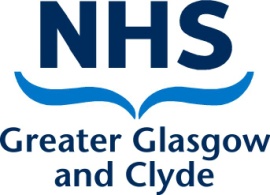 David.Anderson@ggc.scot.nhs.ukMCN Co-ordinator – Alan FosterAlan.foster@ggc.scot.nhs.co.ukRespiratory MCN website :- NHSGGC : Respiratory MCNRespiratory MCN twitter:- NHSGGC Respiratory MCN @respiratorymcnRespiratory MCN instructions in relation to COVID pandemic April 2020CRRT Pathway for Patients with Chronic Lung Diseases